Základy práva životního prostředí pro neprávníky  (MX001Z) 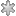 Program seminářů–podzim 2015Pátek 8.00 – 9.30 hod., místn. 2159.10.2015Ochrana životního prostředí v českém, evropském a mezinárodním právním systému. Postavení práva životního prostředí v českém právním systému a vzájemné souvislosti. Přehled pramenů práva. Ochrana životního prostředí v ústavněprávních předpisech. Právo na příznivé životní prostředí a prostředky k jeho realizaci. Právo na informace o životním prostředí. Organizační zabezpečení a subjekty práva životního prostředí. Soustava orgánů veřejné správy, formy jejich činnosti, pravomoc a působnost. Správní procesy v právu životního prostředí. Zapojení veřejnosti a dalších osob. 					Seminarizuje:  Mgr. Vojtěch Vomáčka, Ph.D.23.10.2015Právní úprava na ochranu ovzduší. Základní požadavky na chování subjektů. Nástroje administrativní, ekonomické, sankční. 					Právní úprava na ochranu vod. Základní požadavky na chování subjektů. Nástroje administrativní, ekonomické, sankční.					Seminarizuje:  Doc.JUDr. Ilona Jančářová, Ph.D.6.11.2015Právní úprava na ochranu přírody I. a II.  Základní požadavky na chování subjektů. Nástroje právní regulace a jejich aplikace. Seminarizuje: 		Doc.JUDr. Ivana Průchová, CSc.20.11.2015Právní úprava nakládání s odpady. Základní požadavky na chování subjektů. Nástroje administrativní, ekonomické, sankční. Dovoz a vývoz odpadů. Právní úprava na ochranu zemědělské a lesní půdy. Základní požadavky na chování subjektů. Nástroje administrativní, ekonomické, sankční. 					Seminarizuje:		Mgr. Jakub Hanák, Ph.D.4.12.2015Nakládání s chemickými látkami. Prevence závažných havárií. Právní prostředky na ochranu životního prostředí při zacházení s nebezpečnými látkami. Havarijní plánování.Odpovědnost v právu životního prostředí. Systém vztahů odpovědnosti za škodu, odpovědnosti za správní delikty, trestněprávní odpovědnosti, odpovědnosti za ekologickou újmu. Prostředky jejich uplatňování. 					Seminarizuje:       	Mgr. Vojtěch Vomáčka, Ph.D. 18.12.2015Posuzování vlivů na životní prostředí (EIA). Procedura posuzování vlivů staveb, činností, technologií a koncepcí. Integrované povolování (IPPC). Vymezení zařízení, podléhajících integrovanému povolování, postup, požadavky, kontrola.    				Řešení střetů zájmů v území. Řízení podle stavebního zákona a předpisů horního práva z hlediska ochrany životního prostředí. Aspekty ochrany přírody, kulturního bohatství a jednotlivých složek životního prostředí. 					Seminarizuje:		Doc.JUDr. Ivana Průchová, CSc.